Утвърдил:…  Председател на УС на МИГ ПРЕСПА – общини Баните, Лъки и ЧепелареОБЯВАза  УДЪЛЖАВАНЕ НА ТРЕТИ прием на проектни предложенияПо мярка 8.6- „Инвестиции в технологии за лесовъдство и в преработката, мобилизирането и търговията на горски продукти” отСтратегията за ВОМР на сдружениеМЕСТНА ИНИЦИАТИВНА ГРУПА ПРЕСПА – общини Баните, Лъки и Чепеларе,Финансирана по Програмата за развитие на селските райони 2014-2020г. чрез Европейски земеделски фонд за развитие на селските райониНа основание Решение на Управителния съвет на сдружение МИГ „Преспа”-общини Баните, Лъки и Чепеларе от заседание проведено на  30.03.2023 година, чл. 62, т.4 от Наредба 22/14.12.2015г. на МЗХГ и Стратегията за ВОМР на сдружение МИГ „Преспа”-общини Баните, Лъки и ЧепелареМЕСТНА ИНИЦИАТИВНА ГРУПА „ПРЕСПА” – общини Баните, Лъки и Чепеларе          УДЪЛЖАВА процедура по прием на проектни предложения по подмярка 8.6Наименование на процедурата:Процедура чрез подбор № BG06RDNP001-19.543 МИГ „Преспа”-общини Баните, Лъки и Чепеларе: Подмярка 8.6„Инвестиции в технологии за лесовъдство и в преработката, мобилизирането и търговията на горски продукти”.Цели на предоставяната безвъзмездна финансова помощ по процедурата:Подмярка 8.6 цели да се подсигурят средства за подпомагане на недържавните гори, както и държавните гори, стопанисвани от общини и частно-правни юридически лица, които да могат да запазят освен своята многофункционалност и конкурентоспособността на собствениците/стопаните си, за да продължат с устойчивото управление на горите си.Допустими кандидати:Физически и юридически лица и местни поделения на вероизповеданията, собственици на горски територии; Общини, собственици на горски територии; Сдружения на частни собственици на горски територии или общини; МСП; Горски стопани, доставчици на услугиДопустими дейности:Материални инвестиции: Инвестиции в преработка и маркетинг на горски продукти, в т.ч.: 1.изграждане, придобиване или подобрение на сгради и други недвижими активи необходими за първичната преработка на дървесината, както и закупуването на земя, когато са пряко свързани с изпълнението на проекта; 2.закупуването или вземането на лизинг на нови машини и оборудване за първична преработка на дървесината, както и други работни операции, предхождащи промишлената преработка, до пазарната цена на актива; 3.закупуването или вземането на лизинг на нови машини и оборудване за преработка на недървесни горски продукти; 4.инвестиции в подобряване на икономическата стойност на горите, в т.ч.: отгледни сечи във високостъблени и семенно възобновени издънкови гори до 40 годишна възраст; 5.закупуване или вземането на лизинг на щадящи почвата и ресурсите специализирана горска техника и оборудване за сеч, извоз, товарене и транспорт на дървесина за едно или повече стопанства; 6.Разходи за закупуване на земя, когато са пряко свързани с изпълнението на проекта и не надхвърлят 10 % от общите допустими разходи по проекта.Нематериални инвестиции: Общи разходи свързани със съответния проект за предпроектни проучвания, такси, хонорари за архитекти, инженери и консултантски услуги, консултации за екологична и икономическа устойчивост на проекти, проучвания за техническа осъществимост на проекта. Общите разходи по проекта не могат да надхвърлят 12 % от общия размер на допустимите инвестиции по проекта. Разходи за ноу-хау, придобиване на патенти права и лицензи, разходи за регистрация на търговски марки и процеси необходими за изготвяне и изпълнение на проекта”; Закупуване на софтуер; Разходите за въвеждане на добри производствени практики, системи за управление на качеството и подготовка за сертификация.Допустими за финансова помощ са следните разходи:а/ Разходи за инвестиции в преработка и маркетинг на горски продукти, в т.ч.: изграждане, придобиване или подобрение на сгради и други недвижими активи необходими за първичната преработка на дървесината, както и закупуването на земя, когато са пряко свързани с изпълнението на проекта;     б/ Закупуването или вземането на лизинг на нови машини и оборудване за първична преработка на дървесината, както и други работни операции, предхождащи промишлената преработка, до пазарната цена на актива;      в/ Закупуването или вземането на лизинг на нови машини и оборудване за преработка на недървесни горски продукти;       г/ Разходи за инвестиции в подобряване на икономическата стойност на горите, в т.ч.: отгледни сечи във високостъблени и семенно възобновени издънкови гори до 40 годишна възраст;     д/ Закупуване или вземането на лизинг на щадящи почвата и ресурсите специализирана горска техника и оборудване за сеч, извоз, товарене и транспорт на дървесина за едно или повече стопанства;      е/ Разходи за закупуване на земя, когато са пряко свързани с изпълнението на проекта и не надхвърлят 10 % от общите допустими разходи по проекта.      ж/ Общи разходи свързани със съответния проект за предпроектни проучвания, такси, хонорари за архитекти, инженери и консултантски услуги, консултации за екологична и икономическа устойчивост на проекти, проучвания за техническа осъществимост на проекта. Общите разходи по проекта не могат да надхвърлят 12 % от общия размер на допустимите инвестиции по проекта. Разходи за ноу-хау, придобиване на патенти права и лицензи, разходи за регистрация на търговски марки и процеси необходими за изготвяне и изпълнение на проекта”; Закупуване на софтуер; Разходите за въвеждане на добри производствени практики, системи за управление на качеството и подготовка за сертификация.      Разходите за консултации включващи: разработването на бизнес план, включващ предпроектни изследвания и маркетингови стратегии  или попълване на анализ разходи – ползи /финансов анализ/, извършване на предпроектни проучвания и окомплектоване на пакета от документи и консултантски услуги, свързани с изпълнението и отчитането на дейностите по проекта до изплащане на помощта, не следва да надхвърлят 5 % от общия размер на допустимите инвестиционни разходи по проекта.          Общите разходи са допустими, ако са извършени не по-рано от 1 януари 2014 г., независимо дали всички свързани с тях плащания са направени        14.1 Недопустими разходи       Недопустими разходи са разходите съгл. чл. 21 от Наредба № 22 от 14 декември 2015г. за прилагане на подмярка 19.2: 1. определени като недопустими в ПМС № 189 от 2016 г.; 2. за инвестиция или дейност, получила финансиране от друг ЕСИФ; 3. за придобиването на товарни автомобили за сухопътен транспорт съгласно чл. 3, т. 2 и 3, както и други, за които са посочени ограничения в Регламент № 1407/2013 на Комисията от 18 декември 2013 г. относно прилагането на членове 107 и 108 от Договора за функционирането на Европейския съюз към помощта de minimis (ОВ, L 352/1 от 24 декември 2013 г.); 4. определени като недопустими в указанията по § 3 от заключителните разпоредби на ПМС № 161 за общите изисквания към стратегиите, които ще се финансират по съответните програми.         От стратегията за ВОМР не са допустими за финансиране от ЕЗФРСР и разходи: -за лихви по дългове;  за закупуването на незастроени и застроени земи на стойност над 10 на сто от общите допустими разходи за съответната операция; за данък върху добавената стойност освен невъзстановимия; за обикновена подмяна и поддръжка; за лихви и комисиони, печалба на лизинговата компания, разходи по лихви за рефинансиране, оперативни и застрахователни разходи по лизингов договор; за лизинг освен финансов лизинг, при който получателят на помощта става собственик на съответния актив не по-късно от датата на подаване на заявка за междинно или окончателно плащане за същия актив; за режийни разходи; за застраховки; за закупуване на оборудване втора употреба; извършени преди 1 януари 2014 г.; за принос в натура; за инвестиции в селското стопанство – закупуване на права за производство и плащане, закупуване на животни, закупуване на едногодишни растения и тяхното засаждане; за инвестиция, за която е установено, че ще оказва отрицателно въздействие върху околната среда; извършени преди подаването на заявлението за предоставяне на финансова помощ, независимо дали всички свързани плащания са извършени, с изключение на разходите за предпроектни проучвания, такси, възнаграждение на архитекти, инженери и консултантски услуги, извършени след 1 януари 2014 г.; за строително-монтажни работи и за създаване на трайни насаждения, извършени преди посещение на място от МИГ; заявени за финансиране, когато надвишават определените по реда на чл. 22, ал. 4 от Наредба 22 референтни разходи. Прием по процедурата:  Начална дата – 03.01.2023г. Крайна дата на прием: 19:00 часа на 18.04.2023 година.Бюджет на приема:  143 097,00 лв /остатъчен  бюджет по подмярката/Минимален и максимален размер на финансовата помощ,предоставяна за проект: Минимален размер на допустимите разходи за един проект  –  19 558,00 лв. Максимален размер на допустимите разходи за един проект   – 391 160,00 лв. Минимален размер само на безвъзмездната финансова помощ е  9 779,00 лв. Максимален размер само на безвъзмездната финансова помощ е  143 097,00 лв.Процент на съфинансиране на проекти към Стратегията за ВОМР:Подпомагането по тази подмярка ще бъде 50% от общите допустими разходиКритерии за оценка на проекти и тяхната тежест:Минимален брой точки : 20т.В случай,че две или повече проектни предложения получат еднакъв брой точки по критериите за оценка и не е наличен финансов ресурс за финансирането им ще бъдат финансирани проекти, които  разкриват повече на брой работни места.Лица за контакт:Иванка Талева- Изпълнителен директор , моб.тел. 0886 797808Даниела Радева- експерт гр.Лъки, моб.тел. 0895 443993Соня Ружинова-експерт с.Баните, моб.тел. 0879 618141Подробна информация и документи за кандидатстване са достъпни:-в ИСУН на адрес https://eumis2020.government.bg- на електронната страница на МИГ „Преспа”- http://www.migprespa.com/- в офисите на МИГ „Преспа” в гр. Чепеларе, гр. Лъки и с.БанитеНачини на подаване на проектни предложения:Проектните предложения от кандидати за подпомагане по подмярка 8.6 от Стратегията за ВОМР се подават електронно в ИСУН в рамките на срока,определен в обявата и в процедурата за прием на проектни предложения.Интернет адресът на модула за електронно кандидатстване на ИСУН 2020 е https://eumis2020.government.bg, където е налично ръководство за работа със системата.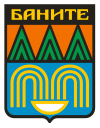 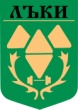 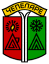 Сдружение Местна Инициативна Група „Преспа” - общини Баните, Лъки и Чепелареадрес: гр. Чепеларе 4850; ул. ”Йордан Данчев” № 1; e-mail: migprespa@gmail.comтелефон за контакти: 0886 7978081Местоположение на територията на община/населено място с висока лесистост над 60%302Доставяната техника по проекта притежава валиден сертификат за съответствие с одобрения тип (сертификат за одобрение на типа на Европейската общност);403Проектът осигурява устойчива заетост30до 2 раб места10от 3 до 5 раб. места20над 5 раб. места30Общо100 т.